Форум Communication on Top: Коммуникации стартаповВ начале февраля 2013 года в Давосе (Швейцария) состоялся Всемирный коммуникационный форум Communication on Top. В работе форума приняли участие более 120 специалистов сферы коммуникаций крупных производственных компаний, консалтинга и СМИ, которые обсудили актуальные вызовы, стоящие перед индустрией, а также глобальные коммуникационные тренды на 2013 год.В рамках деловой программы форума по инициативе ОАО «РВК» состоялась дискуссия «Коммуникации стартапов», участники которой обменялись лучшими практиками и обсудили коммуникационные проблемы продвижения стартапов. Модератором мероприятия выступил руководитель проекта RIA Media Lab Василий Гатов, а участниками стали:Кристина Ризен, директор по развитию европейского рынка компании Evernote (Швейцария, Женева);Джейсон Нг, директор geekpark.net, основатель Twittalk.net (Китай, Пекин);Дмитрий Фалалеев, редактор сайта firrma.ru (Россия, Москва);Кейси Лау, создатель StartupsHK, Community Developer for SoftLayer`s Catalyst Startup Program (Китай, Гон-Конг).Кроме того, на форуме Communication on Top состоялось уже четвертое по счету вручение престижной профессиональной награды «Коммуникации будущего» (Communication for Future (C4F) Davos Award), которая вручается в пяти номинациях за выдающиеся личные профессиональные достижения. Лауреатом премии «Идеи для будущего» стал Евгений Кузнецов, директор департамента продвижения инноваций и социальных программ, член правления ОАО «РВК». Награду вручил руководитель коммуникационного подразделения Центра европейских ядерных исследований (CERN) Джеймс Гиллис.За прошедшие четыре года работы форум завоевал статус мировой площадки для обсуждения международным коммуникационным сообществом трендов и стратегий в развитии общественных, корпоративных и государственных коммуникаций. С 2010 года форум проводится сразу после World Economic Forum (Всемирный экономический форум) и в его работе уже приняли участие более 400 участников из 45 стран, представлявших 65 крупных международных и национальных компаний, 27 финансовых и общественных институтов и агентств, органы власти и управления из 10 экономически развитых стран и стран БРИК.Форум развивает региональные мероприятия, одним из которых станет московская сессия Всемирного коммуникационного форума — Moscow break session Davos-Moscow. Программой Московской сессии, которая состоится 15 марта 2013 года, предусмотрено продолжение обсуждения темы «Коммуникации для стартапов». В сессии примут участие ведущие международные эксперты.О Всемирном коммуникационном форуме Communication on TopВсемирный коммуникационный форум был основан в 2009 году в качестве конференционной площадки для трендмейкеров и ключевых фигур индустрии корпоративных, медиа и маркетинговых коммуникаций. Участники форума, по мнению организаторов, являются бизнес-элитой будущего, ведь именно коммуникации в настоящее время являются главным драйвером развития человека, общества и бизнеса. Форум поддерживают профессиональные ассоциации 35 стран с 5 континентов. Официальный сайт форума: www.forumdavos.com/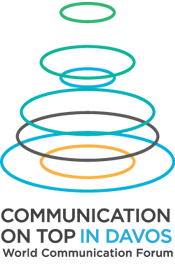 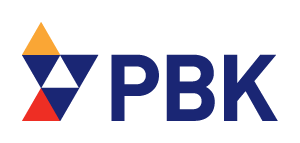 